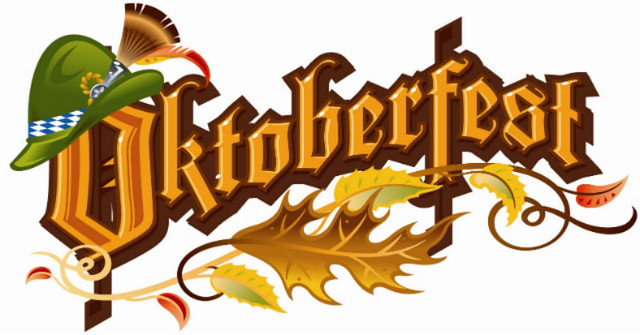 September 15, 2019        3:30 – 6:30 PMPlusSchnapps Fest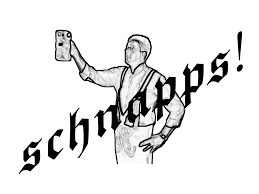 (Schnapps Specials) Music by Josef KrobothWithThe Auerhahn Schulplatters German Food Specials Open to the public -Addmission $3.00